         21 травня 2021 року виконуюча обов’язки начальника управління соціального захисту населення Сєвєродонецької райдержадміністрації Ольга Бобік провела засідання комісії із соціальних питань, а саме по призначенню субсидій на житлово-комунальні послуги, тверде паливо та скраплений газ.  Під час засідання було розглянуто 24 справи. Заявники зверталися з питань призначення субсидій внутрішньо переміщеним особам, по не сплаті ЄСВ протягом трьох місяців, на понаднормову площу, якщо кількість фактично проживаючих зареєстрованих у житловому приміщенні (будинку) осіб є меншою, ніж кількість зареєстрованих, якщо дохід менше мінімальної заробітної плати, на розділові особові рахунки. Позитивне рішення прийнято по 16 справах. Відмовлено в призначенні субсидії по 8 справах.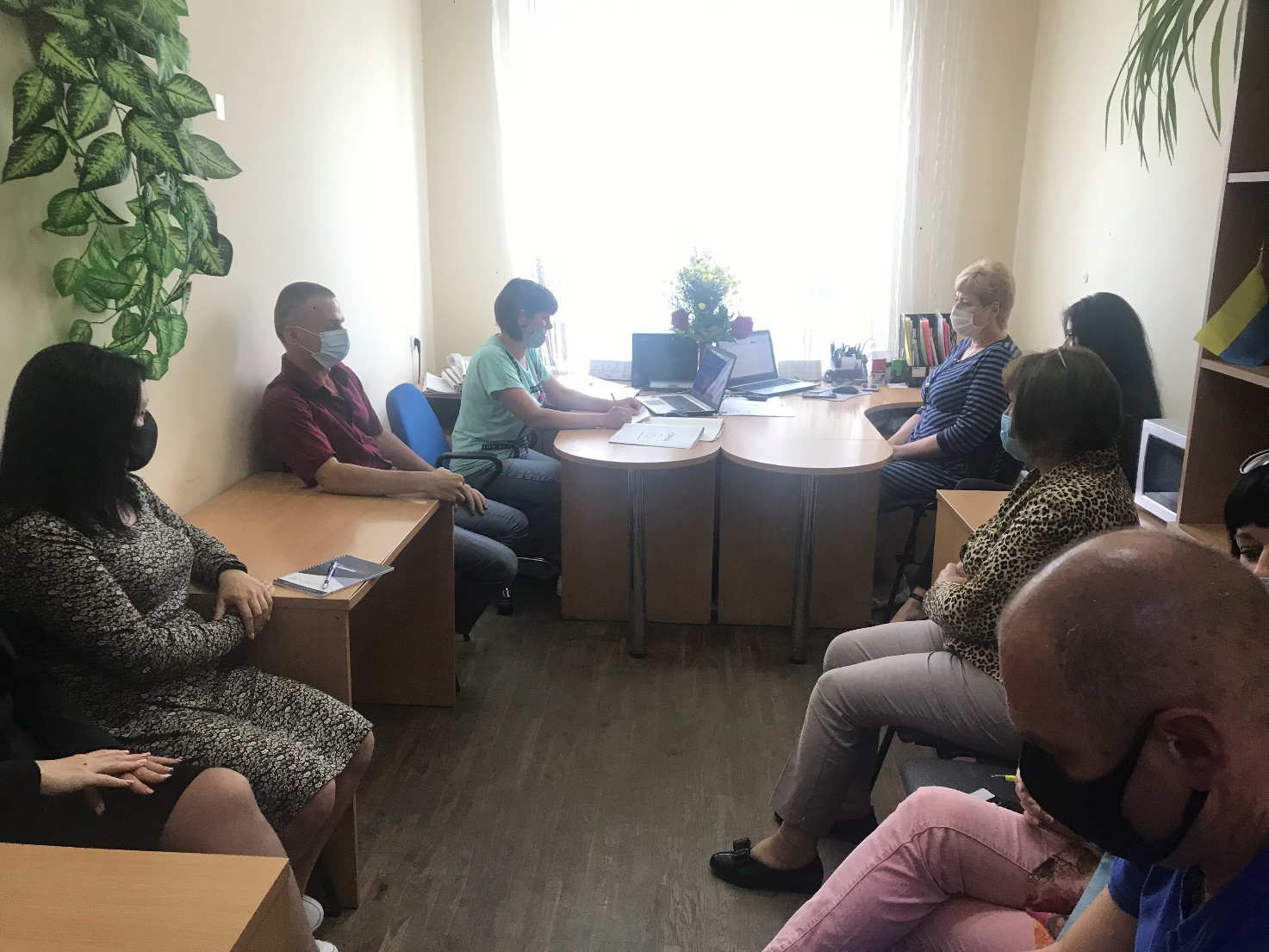 